Instituto de Educação Infantil e Juvenil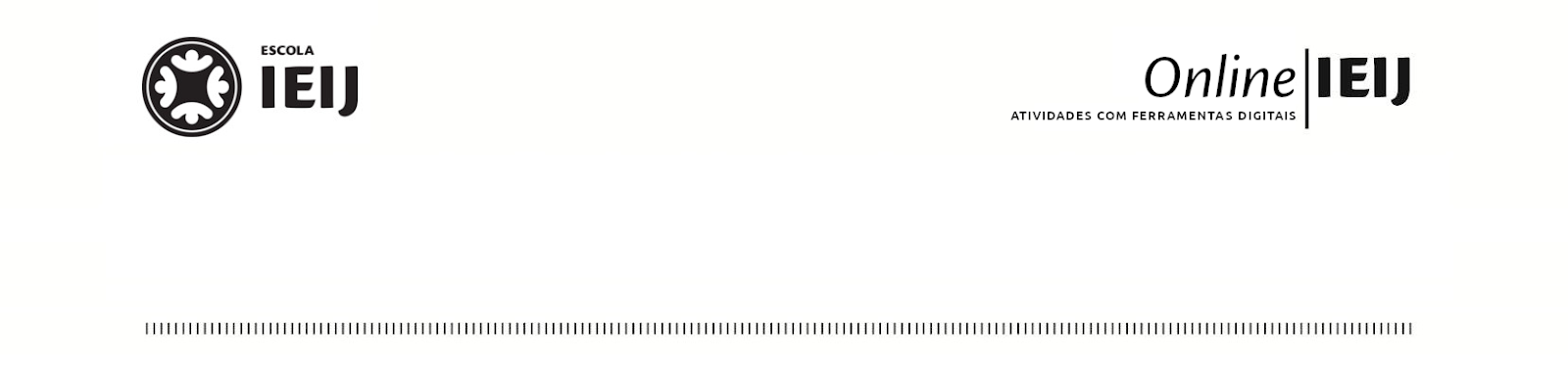 Primavera, 2020. Londrina, 17 de novembro.Nome: _____________________________________  Turma: 6º anoÁrea do conhecimento: Língua Portuguesa | Professor: Fernando LisbôaDurante este período, estudamos dois temas básicos: A Ficção Científica e as Classes de Palavras. Em nossa aula síncrona, iremos analisar esses dois temas de maneira oral, tomando consciência de suas particularidades. Para tanto, tenham em mãos as atividades realizadas sobre esses assuntos.Tomada de Consciência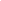 